МОУ СОШ  № 53  ПОСВЯЩАЕТСЯ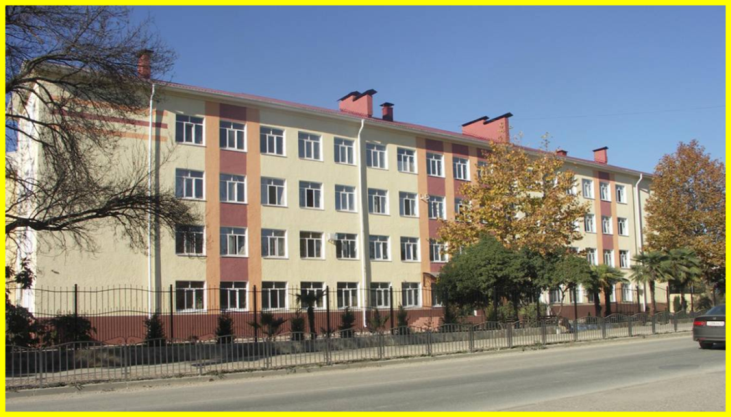 Аллея памяти волшебна-Здесь явны мысли и мечты.Аллея памяти душевна-Здесь встретишь все, что помнишь ты.
В  сентябре  1948 года  открыли школу  № 53. 
Она была начальной, всего 4 класса. 
И работало в ней 4 учителя:Т.Г. АкимоваЕ.А. ЖирноваА.И. БойкоЕ.И. БолучевскаяВ 1965 году школа стала десятилеткой.С каждым годом детей в школе становилось  все больше.Возникла  необходимость  в  строительстве  нового  здания. Строительство школы было завершено в 1969 году.Первого сентября 1969 года  дети вошли в  новое четырехэтажное здание.Первый  директор  школы  53  Елизавета  Ивановна  БолучевскаяДиректор  школы  с  1958 года по  1975 год ,Анатолий Иванович Беляев, учитель истории.директор школы с 1975 года по 1980 год, Ангелина Федоровна Склярова, учитель географии.директор школы с 1980 года по 1983 год,Виктор Васильевич Белошапкин ,учитель математики.директор школы с 1983 года по 2007 год  Виктор  Георгиевич  Бурьян, учитель математики.директор школы с 2007  года по настоящее  время  Яна  Карнуковна Крбашян, учитель математикиШкола… Моя школа…Эти слова отзываются светлымчувством в моей душе.Школа – это вся моя жизньЧто ж, пусть нелегок путьИ где-то каменист,Но подводя итог прошедших буден,Мы, словно, начинаем новый лист,Как новый день, который завтра будет…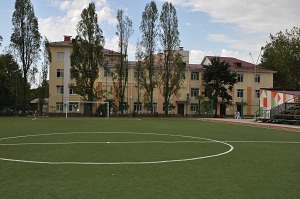 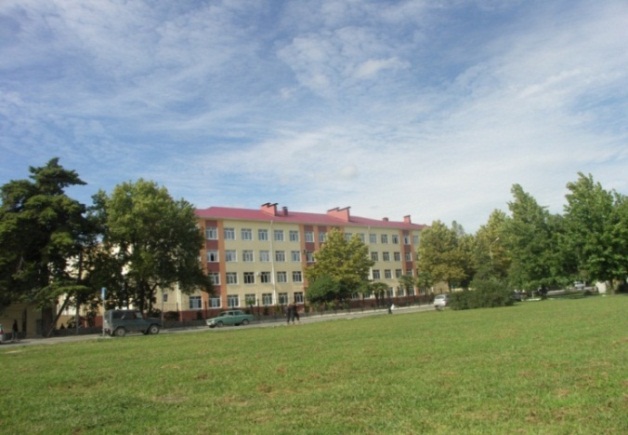 В рамках подготовки города к  зимним  Олимпийским  играм, в  2009 году, школа  прошлакомплексный капитальный  ремонт.Теперь наша  школа  выглядит  так!В рамках подготовки города к  зимним  Олимпийским  играм, в  2009 году, школа  прошлакомплексный капитальный  ремонт.Теперь наша  школа  выглядит  так!